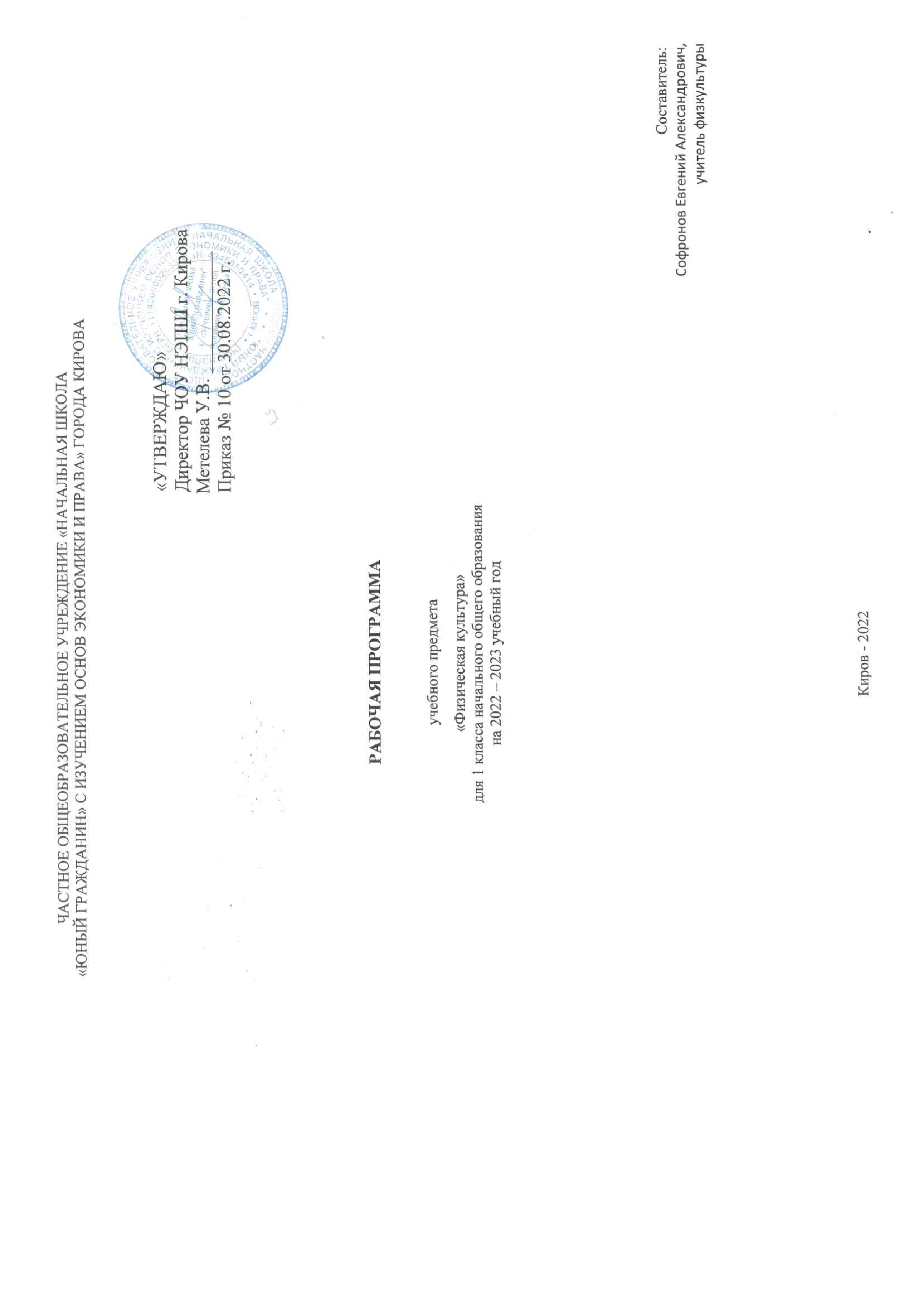 ПОЯСНИТЕЛЬНАЯ ЗАПИСКАПри создании программы учитывались потребности современного российского общества в физически крепком и деятельном подрастающем поколении, способном активно включаться в разнообразные формы здорового образа жизни, использовать ценности физической культуры для саморазвития, самоопределения и самореализации.В программе нашли своё отражение объективно сложившиеся реалии современного социокультурного развития общества, условия деятельности образовательных организаций, запросы родителей, учителей и методистов на обновление содержания образовательного процесса, внедрение в его практику современных подходов, новых методик и технологий.Изучение учебного предмета «Физическая культура» имеет важное значение в онтогенезе детей младшего школьного возраста. Оно активно воздействует на развитие их физической, психической и социальной природы, содействует укреплению здоровья, повышению защитных свойств организма, развитию памяти, внимания и мышления, предметно ориентируется на активное вовлечение младших школьников в самостоятельные занятия физической культурой и спортом.Целью образования по физической культуре в начальной школе является формирование у учащихся основ здорового образа жизни, активной творческой самостоятельности в проведении разнообразных форм занятий физическими упражнениями. Достижение данной цели обеспечивается ориентацией учебного предмета на укрепление и сохранение здоровья школьников, приобретение ими знаний и способов самостоятельной деятельности, развитие физических качеств и освоение физических упражнений оздоровительной, спортивной и прикладноориентированной направленности.Развивающая ориентация учебного предмета «Физическая культура» заключается в формировании у младших школьников необходимого и достаточного физического здоровья, уровня развития физических качеств и обучения физическим упражнениям разной функциональной направленности. Существенным достижением такой ориентации является постепенное вовлечение обучающихся в здоровый образ жизни за счёт овладения ими знаниями и умениями по организации самостоятельных занятий подвижными играми, коррекционной, дыхательной и зрительной гимнастикой, проведения физкультминуток и утренней зарядки, закаливающих процедур, наблюдений за физическим развитием и физической подготовленностью.Воспитывающее значение учебного предмета раскрывается в приобщении обучающихся к истории и традициям физической культуры и спорта народов России, формировании интереса к регулярным занятиям физической культурой и спортом, осознании роли занятий физической культурой в укреплении здоровья, организации активного отдыха и досуга. В процессе обучения у обучающихся активно формируются положительные навыки и способы поведения, общения и взаимодействия со сверстниками и учителями, оценивания своих действий и поступков в процессе совместной коллективной деятельности.Методологической основой структуры и содержания программы по физической культуре для начального общего образования является личностно-деятельностный подход, ориентирующий педагогический процесс на развитие целостной личности обучающихся. Достижение целостного развития становится возможным благодаря освоению младшими школьниками двигательной деятельности, представляющей собой основу содержания учебного предмета «Физическая культура». Двигательная деятельность оказывает активное влияние на развитие психической и социальной природы обучающихся. Как и любая деятельность, она включает в себя информационный, операциональный и мотивационно-процессуальный компоненты, которые находят своё отражение в соответствующих дидактических линиях учебного предмета.В целях усиления мотивационной составляющей учебного предмета и подготовки школьников к выполнению комплекса ГТО в структуру программы в раздел «Физическое совершенствование» вводится образовательный модуль «Прикладно-ориентированная физическая культура». Данный модуль позволит удовлетворить интересы учащихся в занятиях спортом и активном участии в спортивных соревнованиях, развитии национальных форм соревновательной деятельности и систем физического воспитания.Содержание модуля «Прикладно-ориентированная физическая культура», обеспечивается Примерными программами по видам спорта, которые рекомендуются Министерством просвещения РФ для занятий физической культурой и могут использоваться образовательными организациями исходя из интересов учащихся, физкультурно-спортивных традиций, наличия необходимой материально-технической базы, квалификации педагогического состава. Помимо Примерных программ, рекомендуемых Министерством просвещения РФ, образовательные организации могут разрабатывать своё содержание для модуля «Прикладно-ориентированная физическая культура» и включать в него популярные национальные виды спорта, подвижные игры и развлечения, основывающиеся на этнокультурных, исторических и современных традициях региона и школы.Планируемые результаты включают в себя личностные, метапредметные и предметные результаты. Личностные результаты представлены в программе за весь период обучения в начальной школе; метапредметные и предметные результаты — за каждый год обучения.Результативность освоения учебного предмета учащимися достигается посредством современных научно-обоснованных инновационных средств, методов и форм обучения, информационно-коммуникативных технологий и передового педагогического опыта.Место учебного предмета «Физическая культура» в учебном планеВ 1 классе на изучение предмета отводится 2 часа в неделю, суммарно 66 часов.СОДЕРЖАНИЕ УЧЕБНОГО ПРЕДМЕТА Знания о физической культуре. Понятие «физическая культура» как занятия физическими упражнениями и спортом по укреплению здоровья, физическому развитию и физической подготовке. Связь физических упражнений с движениями животных и трудовыми действиями древних людей.Способы самостоятельной деятельности. Режим дня и правила его составления и соблюдения.Физическое совершенствование. Оздоровительная физическая культура. Гигиена человека и требования к проведению гигиенических процедур. Осанка и комплексы упражнений для правильного её развития. Физические упражнения для физкультминуток и утренней зарядки.Спортивно-оздоровительная физическая культура. Правила поведения на уроках физической культуры, подбора одежды для занятий в спортивном зале и на открытом воздухе.Гимнастика с основами акробатики. Исходные положения в физических упражнениях: стойки, упоры, седы, положения лёжа. Строевые упражнения: построение и перестроение в одну и две шеренги, стоя на месте; повороты направо и налево; передвижение в колонне по одному с равномерной скоростью.Гимнастические упражнения: стилизованные способы передвижения ходьбой и бегом; упражнения с гимнастическим мячом и гимнастической скакалкой; стилизованные гимнастические прыжки.Акробатические упражнения: подъём туловища из положения лёжа на спине и животе; подъём ног из положения лёжа на животе; сгибание рук в положении упор лёжа; прыжки в группировке, толчком двумя ногами; прыжки в упоре на руки, толчком двумя ногами.Лёгкая атлетика. Равномерная ходьба и равномерный бег. Прыжки в длину и высоту с места толчком двумя ногами, в высоту с прямого разбега.Подвижные и спортивные игры. Считалки для самостоятельной организации подвижных игр.Прикладно-ориентированная физическая культура. Развитие основных физических качеств средствами спортивных и подвижных игр. Подготовка к выполнению нормативных требований комплекса ГТО.ПЛАНИРУЕМЫЕ ОБРАЗОВАТЕЛЬНЫЕ РЕЗУЛЬТАТЫЛичностные результатыЛичностные результаты освоения учебного предмета «Физическая культура» на уровне начального общего образования достигаются в единстве учебной и воспитательной деятельности организации в соответствии с традиционными российскими социокультурными и духовно-нравственными ценностями, принятыми в обществе правилами и нормами поведения и способствуют процессам самопознания, самовоспитания и саморазвития, формирования внутренней позиции личности.Личностные результаты должны отражать готовность обучающихся руководствоваться ценностями и приобретение первоначального опыта деятельности на их основе:становление ценностного отношения к истории и развитию физической культуры народов России, осознание её связи с трудовой деятельностью и укреплением здоровья человека;формирование нравственно-этических норм поведения и правил межличностного общения во время подвижных игр и спортивных соревнований, выполнения совместных учебных заданий;проявление уважительного отношения к соперникам во время соревновательной деятельности, стремление оказывать первую помощь при травмах и ушибах;уважительное отношение к содержанию национальных подвижных игр, этнокультурным формам и видам соревновательной деятельности;стремление к формированию культуры здоровья, соблюдению правил здорового образа жизни;проявление интереса к исследованию индивидуальных особенностей физического развития и физической подготовленности, влияния занятий физической культурой и спортом на их показатели.Метапредметные результатыМетапредметные результаты отражают достижения учащихся в овладении познавательными, коммуникативными и регулятивными универсальными учебными действиями, умения их использовать в практической деятельности. Метапредметные результаты формируются на протяжении каждого года обучения.По окончании первого года обучения учащиеся научатся:познавательные УУД:находить общие и отличительные признаки в передвижениях человека и животных;устанавливать связь между бытовыми движениями древних людей и физическими упражнениями из современных видов спорта;сравнивать способы передвижения ходьбой и бегом, находить между ними общие и отличительные признаки;выявлять признаки правильной и неправильной осанки, приводить возможные причины её нарушений;коммуникативные УУД:воспроизводить названия разучиваемых физических упражнений и их исходные положения; высказывать мнение о положительном влиянии занятий физической культурой, оценивать влияние гигиенических процедур на укрепление здоровья; управлять эмоциями во время занятий физической культурой и проведения подвижных игр, соблюдать правила поведения и положительно относиться к замечаниям других учащихся и учителя; обсуждать правила проведения подвижных игр, обосновывать объективность определения победителей;регулятивные УУД:выполнять комплексы физкультминуток, утренней зарядки, упражнений по профилактике нарушения и коррекции осанки; выполнять учебные задания по обучению новым физическим упражнениям и развитию физических качеств;проявлять уважительное отношение к участникам совместной игровой и соревновательной деятельности.Предметные результатыК концу обучения в первом классе обучающийся научится:приводить примеры основных дневных дел и их распределение в индивидуальном режиме дня;соблюдать правила поведения на уроках физической культурой, приводить примеры подбора одежды для самостоятельных занятий;выполнять упражнения утренней зарядки и физкультминуток;анализировать причины нарушения осанки и демонстрировать упражнения по профилактике её нарушения;демонстрировать построение и перестроение из одной шеренги в две и в колонну по одному;выполнять ходьбу и бег с равномерной и изменяющейся скоростью передвижения;демонстрировать передвижения стилизованным гимнастическим шагом и бегом, прыжки на месте с поворотами в разные стороны и в длину толчком двумя ногами;передвигаться на лыжах ступающим и скользящим шагом (без палок);играть в подвижные игры с общеразвивающей направленностью.ТЕМАТИЧЕСКОЕ ПЛАНИРОВАНИЕПОУРОЧНОЕ ПЛАНИРОВАНИЕ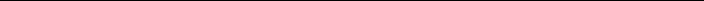 УЧЕБНО-МЕТОДИЧЕСКОЕ ОБЕСПЕЧЕНИЕ ОБРАЗОВАТЕЛЬНОГО ПРОЦЕССА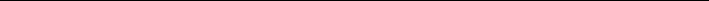 ОБЯЗАТЕЛЬНЫЕ УЧЕБНЫЕ МАТЕРИАЛЫ ДЛЯ УЧЕНИКАФизическая культура, 1-4 класс/Лях В.И., Акционерное общество «Издательство «Просвещение»; Введите свой вариант:МЕТОДИЧЕСКИЕ МАТЕРИАЛЫ ДЛЯ УЧИТЕЛЯhttps://fiz-ra-ЦИФРОВЫЕ ОБРАЗОВАТЕЛЬНЫЕ РЕСУРСЫ И РЕСУРСЫ СЕТИ ИНТЕРНЕТРаздел сайта корпорации «Российский учебник» «Начальное образование» https://rosuchebnik.ru/metodicheskaja-pomosch/nachalnoe-obrazovanie/«Открытый урок. Первое сентября»https://urok.1sept.ru/ «Начальная школа» http://www.nachalka.com/ Азбука в картинках http://bomoonlight.ru/azbuka«Раскраски онлайн»Детские игры | Раскраски онлайн (teremoc.ru) Детский портал «Солнышко» http://www.solnet.ee/Детский онлайн-конкурс «Интернешка» http://interneshka.net/index.phtml«Умники и умницы» http://www.umniki.ru/ eSchool Eschool.proШахматы онлайнhttps://levico.ru/
МАТЕРИАЛЬНО-ТЕХНИЧЕСКОЕ ОБЕСПЕЧЕНИЕ ОБРАЗОВАТЕЛЬНОГО ПРОЦЕССАУЧЕБНОЕ ОБОРУДОВАНИЕСтадион, спортивный зал, мишени для метания, волейбольная сетка, Баскетбольный щит, Разметка и т. дОБОРУДОВАНИЕ ДЛЯ ПРОВЕДЕНИЯ ЛАБОРАТОРНЫХ, ПРАКТИЧЕСКИХ РАБОТ, ДЕМОНСТРАЦИЙСпортивный инвентарь: Свисток, секундомер, линейка, эстафетные палочки, мячи, кубики, кольца№ п/пНаименование разделов	и тем программыКоличество часовКоличество часовКоличество часовДатаизученияВиды деятельностиВиды, формы контроляЭлектронные (цифровые) образовательные ресурсы№ п/пНаименование разделов	и тем программывсегоконтрольные работыпрактические работыДатаизученияВиды деятельностиВиды, формы контроляЭлектронные (цифровые) образовательные ресурсыРаздел 1. Знания о физической культуреРаздел 1. Знания о физической культуреРаздел 1. Знания о физической культуреРаздел 1. Знания о физической культуреРаздел 1. Знания о физической культуреРаздел 1. Знания о физической культуреРаздел 1. Знания о физической культуреРаздел 1. Знания о физической культуреРаздел 1. Знания о физической культуре1.1.Что понимается под физической культурой2Тема «Что понимается под физической культурой» (рассказ учителя, просмотр видеофильмов и иллюстративного материала): обсуждают рассказ учителя о видах спорта и занятиях физическими упражнениями, которым обучают школьников на уроках физической культуры, рассказывают об известных видах спорта и проводят примеры   упражнений,   которые   умеют   выполнять;	проводят наблюдение за передвижениями животных и выделяют общие признаки с передвижениями человека; проводят сравнение между современными физическими упражнениями и трудовыми действиями древних охотников, устанавливают возможную связь между нимиУстный опросhttp://school- collection.edu.ru/cat alog/teacher/Итого по разделуИтого по разделу2Раздел 2. Способы самостоятельной деятельностиРаздел 2. Способы самостоятельной деятельностиРаздел 2. Способы самостоятельной деятельностиРаздел 2. Способы самостоятельной деятельностиРаздел 2. Способы самостоятельной деятельностиРаздел 2. Способы самостоятельной деятельностиРаздел 2. Способы самостоятельной деятельностиРаздел 2. Способы самостоятельной деятельностиРаздел 2. Способы самостоятельной деятельности2.1.Режим дня школьника2Тема «Режим дня школьника» (беседа с учителем, использование иллюстративного материала): обсуждают предназначение режима дня, определяют основные дневные мероприятия первоклассника и распределяют их по часам с утра до вечера; знакомятся с таблицей режима дня и правилами её оформления, уточняют индивидуальные мероприятия и заполняют таблицу (по образцу, с помощью родителей)Устный опросhttp://school- collection.edu.ru/cat alog/teacher/Итого по разделуИтого по разделу2ФИЗИЧЕСКОЕ СОВЕРШЕНСТВОВАНИЕФИЗИЧЕСКОЕ СОВЕРШЕНСТВОВАНИЕФИЗИЧЕСКОЕ СОВЕРШЕНСТВОВАНИЕФИЗИЧЕСКОЕ СОВЕРШЕНСТВОВАНИЕФИЗИЧЕСКОЕ СОВЕРШЕНСТВОВАНИЕФИЗИЧЕСКОЕ СОВЕРШЕНСТВОВАНИЕФИЗИЧЕСКОЕ СОВЕРШЕНСТВОВАНИЕФИЗИЧЕСКОЕ СОВЕРШЕНСТВОВАНИЕФИЗИЧЕСКОЕ СОВЕРШЕНСТВОВАНИЕРаздел 3. Оздоровительная физическая культураРаздел 3. Оздоровительная физическая культураРаздел 3. Оздоровительная физическая культураРаздел 3. Оздоровительная физическая культураРаздел 3. Оздоровительная физическая культураРаздел 3. Оздоровительная физическая культураРаздел 3. Оздоровительная физическая культураРаздел 3. Оздоровительная физическая культураРаздел 3. Оздоровительная физическая культура3.1.Личная гигиена и гигиенические процедуры1Тема «Личная гигиена и гигиенические процедуры» (беседа с учителем, использование видеофильмов и иллюстративного материала): знакомятся с понятием «личная гигиена», обсуждают положительную связь личной гигиены с состоянием здоровьячеловека; знакомятся с гигиеническими процедурами и правилами их выполнения, устанавливают время их проведения в режиме дня.Устный опросhttp://school- collection.edu.ru/cat alog/teacher/3.2.Осанка человека1Тема «Осанка человека» (рассказ учителя с использованием фотографий, рисунков, видеоматериала): знакомятся с понятием«осанка человека», правильной и неправильной формой осанки, обсуждают её отличительные признаки; знакомятся с возможными причинами нарушения осанки и способами её профилактики; определяют целесообразность использования физических упражнений для профилактики нарушения осанки; разучивают упражнения для профилактики нарушения осанки (упражнения для формирования навыка прямостояния и упражнения для развития силы отдельных мышечных групп).Устный опросhttp://school- collection.edu.ru/cat alog/teacher/3.3.Утренняя зарядка ифизкультминутки в режиме дня школьника1Тема «Утренняя зарядка и физкультминутки в режиме дня школьника» (рассказ учителя, использование видеофильмов, иллюстративного материала): обсуждают рассказ учителя о физкультминутке каккомплексе физических упражнений, её предназначении в учебной деятельности учащихся младшего школьного возраста; устанавливают положительную связь между физкультминутками и предупреждением утомления во время учебной деятельности, приводят примеры её планирования в режиме учебного дня; разучивают комплексы физкультминуток в положении сидя и стоя на месте (упражнения на усиление активности дыхания, кровообращения и внимания; профилактики утомления мышц пальцев рук и спины); обсуждают рассказ учителя о пользе утренней зарядки, правилах выполнения входящих в неё упражнений; уточняют название упражнений и последовательность их выполнения в комплексе;разучивают комплекс утренней зарядки, контролируют правильность и последовательность выполнения входящих в него упражнений (упражнения для усиления дыхания и работы сердца; для мышц рук, туловища, спины, живота и ног; дыхательные упражнения для восстановления организма)Практическая работаhttp://school- collection.edu.ru/cat alog/teacher/Итого по разделуИтого по разделу3Раздел 4. Спортивно-оздоровительная физическая культураРаздел 4. Спортивно-оздоровительная физическая культураРаздел 4. Спортивно-оздоровительная физическая культураРаздел 4. Спортивно-оздоровительная физическая культураРаздел 4. Спортивно-оздоровительная физическая культураРаздел 4. Спортивно-оздоровительная физическая культураРаздел 4. Спортивно-оздоровительная физическая культураРаздел 4. Спортивно-оздоровительная физическая культураРаздел 4. Спортивно-оздоровительная физическая культура4.1.Модуль"Гимнастика с основамиакробатики". Правила поведения на уроках физической культуры2Тема «Правила поведения на уроках физической культуры» (учебный диалог): знакомятся с правилами поведения на уроках физическойкультуры, требованиями к обязательному их соблюдению; знакомятся с формой одежды для занятий физической культурой в спортивном зале и в домашних условиях, во время прогулок на открытом воздухе.Тема «Исходные положения в физических упражнениях» (использование показа учителя, иллюстративного материала, видеофильмов): знакомятся с понятием «исходное положение» иПрактическая работаhttp://school- collection.edu.ru/cat alog/teacher/4.2.Модуль"Гимнастика с основамиакробатики". Исходные положения в физических упражнениях2значением исходного положения для последующего выполнения упраж- нения; наблюдают образец техники учителя, уточняют требования к выполнению отдельных исходных положений; разучивают основные исходные положения для выполнения гимнастических упражнений, их названия и требования к выполнению (стойки; упоры; седы, положения лёжа).Тема «Строевые упражнения и организующие команды на уроках физической культуры» (использование показа учителя, иллюстративного материала, видеофильмов): наблюдают и анализируют образец техники учителя, уточняют выполнение отдельных технических элементов; разучивают способы построения стоя на месте (шеренга, колонна по одному, две шеренги, колонна по одному и по два); разучивают повороты, стоя на месте (вправо, влево); разучивают передвижение ходьбой в колонне по одному с равномерной скоростью.Тема «Гимнастические упражнения» (использование показа учителя, иллюстративного материала, видеофильмов): наблюдают и анализируют образцы техники гимнастических упражнений учителя, уточняют выполнение отдельных элементов; разучивают стилизованные передвижения (гимнастический шаг; гимнастический бег; чередование гимнастической ходьбы с гимнастическим бегом); разучивают упражнения с гимнастическим мячом (подбрасывание одной рукой и двумя руками; перекладывание с одной руки на другую; прокатывание под ногами; поднимание ногами из положения лёжа на полу); разучивают упражнения со скакалкой (перешагивание и перепрыгивание через скакалку, лежащую на полу; поочерёдное и последовательное вращение сложенной вдвое скакалкой одной рукой с правого и левого бока, двумя руками с правого и левого бока, перед собой);   разучивают упражнения в гимнастических прыжках (прыжки в высоту с разведением рук и ног в сторону; с приземлением в полуприседе; с поворотом в правую и левую сторону).Тема «Акробатические упражнения» (практическое занятие в группах с использованием показа учителя, иллюстративного материала, видеофильмов); наблюдают и анализируют образцы техники учителя, контролируют её выполнение другими учащимися, помогают им исправлять ошибки;   обучаются подъёму туловища из положения лёжа на спине и животе; обучаются подъёму ног из положения лёжа на животе; обучаются сгибанию рук в положении упор лёжа; разучивают прыжки в группировке, толчком двумя ногами; разучивают прыжки в упоре на руках, толчком двумя ногамиПрактическая работаhttp://school- collection.edu.ru/cat alog/teacher/4.3.Модуль"Гимнастика с основамиакробатики". Строе вые упражнения и организующие команды на уроках физической культуры3значением исходного положения для последующего выполнения упраж- нения; наблюдают образец техники учителя, уточняют требования к выполнению отдельных исходных положений; разучивают основные исходные положения для выполнения гимнастических упражнений, их названия и требования к выполнению (стойки; упоры; седы, положения лёжа).Тема «Строевые упражнения и организующие команды на уроках физической культуры» (использование показа учителя, иллюстративного материала, видеофильмов): наблюдают и анализируют образец техники учителя, уточняют выполнение отдельных технических элементов; разучивают способы построения стоя на месте (шеренга, колонна по одному, две шеренги, колонна по одному и по два); разучивают повороты, стоя на месте (вправо, влево); разучивают передвижение ходьбой в колонне по одному с равномерной скоростью.Тема «Гимнастические упражнения» (использование показа учителя, иллюстративного материала, видеофильмов): наблюдают и анализируют образцы техники гимнастических упражнений учителя, уточняют выполнение отдельных элементов; разучивают стилизованные передвижения (гимнастический шаг; гимнастический бег; чередование гимнастической ходьбы с гимнастическим бегом); разучивают упражнения с гимнастическим мячом (подбрасывание одной рукой и двумя руками; перекладывание с одной руки на другую; прокатывание под ногами; поднимание ногами из положения лёжа на полу); разучивают упражнения со скакалкой (перешагивание и перепрыгивание через скакалку, лежащую на полу; поочерёдное и последовательное вращение сложенной вдвое скакалкой одной рукой с правого и левого бока, двумя руками с правого и левого бока, перед собой);   разучивают упражнения в гимнастических прыжках (прыжки в высоту с разведением рук и ног в сторону; с приземлением в полуприседе; с поворотом в правую и левую сторону).Тема «Акробатические упражнения» (практическое занятие в группах с использованием показа учителя, иллюстративного материала, видеофильмов); наблюдают и анализируют образцы техники учителя, контролируют её выполнение другими учащимися, помогают им исправлять ошибки;   обучаются подъёму туловища из положения лёжа на спине и животе; обучаются подъёму ног из положения лёжа на животе; обучаются сгибанию рук в положении упор лёжа; разучивают прыжки в группировке, толчком двумя ногами; разучивают прыжки в упоре на руках, толчком двумя ногамиПрактическая работаhttp://school- collection.edu.ru/cat alog/teacher/4.4.Модуль"Гимнастика с основамиакробатики". Гимнастические упражнения6значением исходного положения для последующего выполнения упраж- нения; наблюдают образец техники учителя, уточняют требования к выполнению отдельных исходных положений; разучивают основные исходные положения для выполнения гимнастических упражнений, их названия и требования к выполнению (стойки; упоры; седы, положения лёжа).Тема «Строевые упражнения и организующие команды на уроках физической культуры» (использование показа учителя, иллюстративного материала, видеофильмов): наблюдают и анализируют образец техники учителя, уточняют выполнение отдельных технических элементов; разучивают способы построения стоя на месте (шеренга, колонна по одному, две шеренги, колонна по одному и по два); разучивают повороты, стоя на месте (вправо, влево); разучивают передвижение ходьбой в колонне по одному с равномерной скоростью.Тема «Гимнастические упражнения» (использование показа учителя, иллюстративного материала, видеофильмов): наблюдают и анализируют образцы техники гимнастических упражнений учителя, уточняют выполнение отдельных элементов; разучивают стилизованные передвижения (гимнастический шаг; гимнастический бег; чередование гимнастической ходьбы с гимнастическим бегом); разучивают упражнения с гимнастическим мячом (подбрасывание одной рукой и двумя руками; перекладывание с одной руки на другую; прокатывание под ногами; поднимание ногами из положения лёжа на полу); разучивают упражнения со скакалкой (перешагивание и перепрыгивание через скакалку, лежащую на полу; поочерёдное и последовательное вращение сложенной вдвое скакалкой одной рукой с правого и левого бока, двумя руками с правого и левого бока, перед собой);   разучивают упражнения в гимнастических прыжках (прыжки в высоту с разведением рук и ног в сторону; с приземлением в полуприседе; с поворотом в правую и левую сторону).Тема «Акробатические упражнения» (практическое занятие в группах с использованием показа учителя, иллюстративного материала, видеофильмов); наблюдают и анализируют образцы техники учителя, контролируют её выполнение другими учащимися, помогают им исправлять ошибки;   обучаются подъёму туловища из положения лёжа на спине и животе; обучаются подъёму ног из положения лёжа на животе; обучаются сгибанию рук в положении упор лёжа; разучивают прыжки в группировке, толчком двумя ногами; разучивают прыжки в упоре на руках, толчком двумя ногамиПрактическая работаhttp://school- collection.edu.ru/cat alog/teacher/4.5.Модуль"Гимнастика с основамиакробатики". Акробатические упражнения7значением исходного положения для последующего выполнения упраж- нения; наблюдают образец техники учителя, уточняют требования к выполнению отдельных исходных положений; разучивают основные исходные положения для выполнения гимнастических упражнений, их названия и требования к выполнению (стойки; упоры; седы, положения лёжа).Тема «Строевые упражнения и организующие команды на уроках физической культуры» (использование показа учителя, иллюстративного материала, видеофильмов): наблюдают и анализируют образец техники учителя, уточняют выполнение отдельных технических элементов; разучивают способы построения стоя на месте (шеренга, колонна по одному, две шеренги, колонна по одному и по два); разучивают повороты, стоя на месте (вправо, влево); разучивают передвижение ходьбой в колонне по одному с равномерной скоростью.Тема «Гимнастические упражнения» (использование показа учителя, иллюстративного материала, видеофильмов): наблюдают и анализируют образцы техники гимнастических упражнений учителя, уточняют выполнение отдельных элементов; разучивают стилизованные передвижения (гимнастический шаг; гимнастический бег; чередование гимнастической ходьбы с гимнастическим бегом); разучивают упражнения с гимнастическим мячом (подбрасывание одной рукой и двумя руками; перекладывание с одной руки на другую; прокатывание под ногами; поднимание ногами из положения лёжа на полу); разучивают упражнения со скакалкой (перешагивание и перепрыгивание через скакалку, лежащую на полу; поочерёдное и последовательное вращение сложенной вдвое скакалкой одной рукой с правого и левого бока, двумя руками с правого и левого бока, перед собой);   разучивают упражнения в гимнастических прыжках (прыжки в высоту с разведением рук и ног в сторону; с приземлением в полуприседе; с поворотом в правую и левую сторону).Тема «Акробатические упражнения» (практическое занятие в группах с использованием показа учителя, иллюстративного материала, видеофильмов); наблюдают и анализируют образцы техники учителя, контролируют её выполнение другими учащимися, помогают им исправлять ошибки;   обучаются подъёму туловища из положения лёжа на спине и животе; обучаются подъёму ног из положения лёжа на животе; обучаются сгибанию рук в положении упор лёжа; разучивают прыжки в группировке, толчком двумя ногами; разучивают прыжки в упоре на руках, толчком двумя ногамиПрактическая работаhttp://school- collection.edu.ru/cat alog/teacher/4.8.Модуль "Лёгкая атлетика". Равномерное передвижение в ходьбе и беге5Тема «Равномерное передвижение в ходьбе и беге» (объяснение учителя, рисунки, видеоматериалы): обучаются равномерной ходьбе в колоне по одному с использованием лидера (передвижение учителя); обучаются равномерной ходьбе в колонне по одному с изменением скорости передвижения с использованием метронома; обучаются равномерной ходьбе в колонне по одному с изменением скорости передвижения (по команде); обучаются равномерному бегу в колонне по одному с невысокой скоростью с использованием лидера (передвижение учителя); обучаются равномерному бегу в колонне по одному с невысокой скоростью; обучаются равномерному бегу вколонне по одному с разной скоростью передвижения с использованием лидера; обучаются равномерному бегу в колонне по одному с разной скоростью передвижения (по команде); обучаются равномерному бегу в колонне по одному в чередовании с равномерной ходьбой (по команде).Тема «Прыжок в длину с места» (объяснение и образец учителя, видеоматериал, рисунки): знакомятся с образцом учителя и правилами его выполнения (расположение у стартовой линии, принятие исходного положения перед прыжком; выполнение приземления после фазы полёта; измерение результата после приземления); разучивают одновременное отталкивание двумя ногами (прыжки вверх из полуприседа на месте; с поворотом в правую и левую сторону); обучаются приземлению после спрыгивания с горки матов; обучаются прыжку в длину с места в полной координации.Тема «Прыжок в длину и в высоту с прямого разбега» (объяснение и образец учителя, видеоматериал, рисунки): наблюдают выполнение образца техники прыжка в высоту с прямого разбега, анализируют основные его фазы (разбег, отталкивание, полёт, приземление); разучивают фазу приземления (после прыжка вверх толчком двумя ногами; после прыжка вверх перёд толчком двумя ногами с невысокой площадки); разучивают фазу отталкивания (прыжки на одной ноге по разметкам, многоскоки, прыжки толчком одной ногой вперёд-вверх с места и с разбега с приземлением); разучивают фазы разбега (бег по разметкам с ускорением; бег с ускорением и последующимотталкиванием); разучивают выполнение прыжка в длину с места,толчком двумя в полной координацииПрактическая работаhttp://school- collection.edu.ru/cat alog/teacher/4.9.Модуль "Лёгкая атлетика". Прыжок в длину с места6Тема «Равномерное передвижение в ходьбе и беге» (объяснение учителя, рисунки, видеоматериалы): обучаются равномерной ходьбе в колоне по одному с использованием лидера (передвижение учителя); обучаются равномерной ходьбе в колонне по одному с изменением скорости передвижения с использованием метронома; обучаются равномерной ходьбе в колонне по одному с изменением скорости передвижения (по команде); обучаются равномерному бегу в колонне по одному с невысокой скоростью с использованием лидера (передвижение учителя); обучаются равномерному бегу в колонне по одному с невысокой скоростью; обучаются равномерному бегу вколонне по одному с разной скоростью передвижения с использованием лидера; обучаются равномерному бегу в колонне по одному с разной скоростью передвижения (по команде); обучаются равномерному бегу в колонне по одному в чередовании с равномерной ходьбой (по команде).Тема «Прыжок в длину с места» (объяснение и образец учителя, видеоматериал, рисунки): знакомятся с образцом учителя и правилами его выполнения (расположение у стартовой линии, принятие исходного положения перед прыжком; выполнение приземления после фазы полёта; измерение результата после приземления); разучивают одновременное отталкивание двумя ногами (прыжки вверх из полуприседа на месте; с поворотом в правую и левую сторону); обучаются приземлению после спрыгивания с горки матов; обучаются прыжку в длину с места в полной координации.Тема «Прыжок в длину и в высоту с прямого разбега» (объяснение и образец учителя, видеоматериал, рисунки): наблюдают выполнение образца техники прыжка в высоту с прямого разбега, анализируют основные его фазы (разбег, отталкивание, полёт, приземление); разучивают фазу приземления (после прыжка вверх толчком двумя ногами; после прыжка вверх перёд толчком двумя ногами с невысокой площадки); разучивают фазу отталкивания (прыжки на одной ноге по разметкам, многоскоки, прыжки толчком одной ногой вперёд-вверх с места и с разбега с приземлением); разучивают фазы разбега (бег по разметкам с ускорением; бег с ускорением и последующимотталкиванием); разучивают выполнение прыжка в длину с места,толчком двумя в полной координацииПрактическая работаhttp://school- collection.edu.ru/cat alog/teacher/4.10Модуль "Лёгкая атлетика". Прыжок в длину и в высоту с прямого разбега6Тема «Равномерное передвижение в ходьбе и беге» (объяснение учителя, рисунки, видеоматериалы): обучаются равномерной ходьбе в колоне по одному с использованием лидера (передвижение учителя); обучаются равномерной ходьбе в колонне по одному с изменением скорости передвижения с использованием метронома; обучаются равномерной ходьбе в колонне по одному с изменением скорости передвижения (по команде); обучаются равномерному бегу в колонне по одному с невысокой скоростью с использованием лидера (передвижение учителя); обучаются равномерному бегу в колонне по одному с невысокой скоростью; обучаются равномерному бегу вколонне по одному с разной скоростью передвижения с использованием лидера; обучаются равномерному бегу в колонне по одному с разной скоростью передвижения (по команде); обучаются равномерному бегу в колонне по одному в чередовании с равномерной ходьбой (по команде).Тема «Прыжок в длину с места» (объяснение и образец учителя, видеоматериал, рисунки): знакомятся с образцом учителя и правилами его выполнения (расположение у стартовой линии, принятие исходного положения перед прыжком; выполнение приземления после фазы полёта; измерение результата после приземления); разучивают одновременное отталкивание двумя ногами (прыжки вверх из полуприседа на месте; с поворотом в правую и левую сторону); обучаются приземлению после спрыгивания с горки матов; обучаются прыжку в длину с места в полной координации.Тема «Прыжок в длину и в высоту с прямого разбега» (объяснение и образец учителя, видеоматериал, рисунки): наблюдают выполнение образца техники прыжка в высоту с прямого разбега, анализируют основные его фазы (разбег, отталкивание, полёт, приземление); разучивают фазу приземления (после прыжка вверх толчком двумя ногами; после прыжка вверх перёд толчком двумя ногами с невысокой площадки); разучивают фазу отталкивания (прыжки на одной ноге по разметкам, многоскоки, прыжки толчком одной ногой вперёд-вверх с места и с разбега с приземлением); разучивают фазы разбега (бег по разметкам с ускорением; бег с ускорением и последующимотталкиванием); разучивают выполнение прыжка в длину с места,толчком двумя в полной координацииПрактическая работаhttp://school- collection.edu.ru/cat alog/teacher/4.11Модуль"Подвижные и спортивныеигры". Подвижные игры16Тема «Подвижные игры» (объяснение учителя, видеоматериал): разучивают считалки для проведения совместных подвижных игр; используют их при распределении игровых ролей среди играющих; разучивают игровые действия и правила подвижных игр, обучаются способам организации и подготовки игровых площадок; обучаются самостоятельной организации и проведению подвижных игр (по учебным группам); играют в разученные подвижные игрыПрактическая работаhttp://school- collection.edu.ru/cat alog/teacher/Итого по разделуИтого по разделу53Раздел 5. Прикладно-ориентированная физическая культураРаздел 5. Прикладно-ориентированная физическая культураРаздел 5. Прикладно-ориентированная физическая культураРаздел 5. Прикладно-ориентированная физическая культураРаздел 5. Прикладно-ориентированная физическая культураРаздел 5. Прикладно-ориентированная физическая культураРаздел 5. Прикладно-ориентированная физическая культураРаздел 5. Прикладно-ориентированная физическая культураРаздел 5. Прикладно-ориентированная физическая культура5.1.Рефлексия: демонстрация прироста показателей физических качеств к нормативным требованиям комплекса ГТО6Рефлексия: демонстрация прироста показателей физических качеств к нормативным требованиям комплекса ГТОПрактическая работаhttp://school- collection.edu.ru/cat alog/teacher/Итого по разделуИтого по разделу6ОБЩЕЕ КОЛИЧЕСТВО ЧАСОВ ПО ПРОГРАММЕОБЩЕЕ КОЛИЧЕСТВО ЧАСОВ ПО ПРОГРАММЕ6610№п/пТема урокаКоличество часовКоличество часовКоличество часовДата изученияВиды, формы контроля№п/пТема урокавсегоконтрольные работыпрактические работыДата изученияВиды, формы контроля1.ТБ на уроке физической культуры10102.09Устный опрос2.Что понимается под физической культурой11006.09Устный опрос3.Режим дня школьника10109.09Устный опрос4.Режим дня школьника11013.09Устный опрос5.Личная гигиена и гигиенические процедуры10116.09Устный опрос6.Осанка человека10120.09Устный опрос7.Утренняя зарядка и физкультминутка в режиме дня школьника10123.09Практическая работа8.Гимнастика с основами акробатики. Техника безопасности на уроке физическая культура.10127.09Практическая работа9.Гимнастика с основами акробатики. Исходные положения в физических упражнениях.10130.09Практическая работа10.Гимнастика с основами акробатики. Исходные положения в физических упражнениях.10104.10Практическая работа11.Гимнастика с основами акробатики. Исходные положения в физических упражнениях.10107.10Практическая работа12.Гимнастика с основами акробатики. Исходные положения в физических упражнениях.10111.10Практическая работа13.Гимнастика с основами акробатики. Строевые упражнения и организующие команды на уроках физической культуры.10114.10Практическая работа14.Гимнастика с основами акробатики. Строевые упражнения и организующие команды на уроках физической культуры.10118.10Практическая работа15.Гимнастика с основами акробатики. Строевые упражнения и организующие команды на уроках физической культуры.10121.10Практическая работа16.Гимнастика с основами акробатики. Строевые упражнения и организующие команды на уроках физической культуры.10125.10Практическая работа17.Гимнастика с основами акробатики. Гимнастические упражнения.10108.11Практическая работа18.Гимнастика с основами акробатики. Гимнастические упражнения10111.11Практическая работа19.Гимнастика с основами акробатики. Гимнастические упражнения10115.11Практическая работа20.Гимнастика с основами акробатики. Гимнастические упражнения10118.11Практическая работа21.Гимнастика с основами акробатики. Гимнастические упражнения10122.11Практическая работа22.Гимнастика с основами акробатики. Гимнастические упражнения11025.11Практическая работа23.Гимнастика с основами акробатики. Акробатические упражнения.10129.11Практическая работа24.Гимнастика с основами акробатики. Акробатические упражнения.10102.12Практическая работа25.Гимнастика с основами акробатики. Акробатические упражнения.10106.12Практическая работа26.Гимнастика с основами акробатики. Акробатические упражнения.10109.12Практическая работа27.Гимнастика с основами акробатики. Акробатические упражнения.10113.12Практическая работа28.Гимнастика с основами акробатики. Акробатические упражнения.11016.12Практическая работа29.Лёгкая атлетика. Равномерное передвижение в ходьбе и беге.10120.12Практическая работа30.Лёгкая атлетика. Равномерное передвижение в ходьбе и беге.10123.12Практическая работа31.Лёгкая атлетика. Равномерное передвижение в ходьбе и беге.10127.12Практическая работа32.Лёгкая атлетика. Равномерное передвижение в ходьбе и беге.10110.01Практическая работа33.Лёгкая атлетика. Равномерное передвижение в ходьбе и беге.10113.01Практическая работа34.Лёгкая атлетика. Равномерное передвижение в ходьбе и беге.10117.01Практическая работа35.Лёгкая атлетика. Равномерное передвижение в ходьбе и беге.10120.01Практическая работа36.Лёгкая атлетика. Равномерное передвижение в ходьбе и беге.10124.01Практическая работа37.Лёгкая атлетика. Равномерное передвижение в ходьбе и беге.10127.01Практическая работа38.Лёгкая атлетика. Равномерное передвижение в ходьбе и беге.10131.01Практическая работа39.Лёгкая атлетика. Равномерное передвижение в ходьбе и беге.10103.02Практическая работа40.Лёгкая атлетика. Равномерное передвижение в ходьбе и беге.10107.02Практическая работа41.Лёгкая атлетика. Прыжок в длину с места.10110..02Практическая работа42.Лёгкая атлетика. Прыжок в длину с места.10114.02Практическая работа43.Лёгкая атлетика. Прыжок в длину с места.10117.02Практическая работа44.Лёгкая атлетика. Прыжок в длину с места.11024.02Практическая работа45.Лёгкая атлетика. Прыжок в длину и в высоту с прямого разбега.10128.02Практическая работа46.Лёгкая атлетика. Прыжок в длину и в высоту с прямого разбега.10103.03Практическая работа47.Лёгкая атлетика. Прыжок в длину и в высоту с прямого разбега.10107.03Практическая работа48.Лёгкая атлетика. Прыжок в длину и в высоту с прямого разбега.11010.03Практическая работа49.Подвижные и спортивные игры.Подвижные игры.10114.03Практическая работа50.Подвижные и спортивные игры.Подвижные игры.10117.03Практическая работа51.Подвижные и спортивные игры.Подвижные игры.10121.03Практическая работа52.Подвижные и спортивные игры.Подвижные игры.10124.03Практическая работа53Подвижные и спортивные игры.Подвижные игры.10104.04Практическая работа54.Подвижные и спортивные игры.Подвижные игры.10107.04Практическая работа55.Подвижные и спортивные игры.Подвижные игры.10111.04Практическая работа56.Подвижные и спортивные игры.Подвижные игры.10114.04Практическая работа57.Подвижные и спортивные игры.Подвижные игры.10118.04Практическая работа58.Подвижные и спортивные игры.Подвижные игры.10121.04Практическая работа59.Подвижные и спортивные игры.Подвижные игры.10125.04Практическая работа60.Подвижные и спортивные игры.Подвижные игры.10128.04Практическая работа61.Подвижные и спортивные игры.Подвижные игры.10102.05Практическая работа62.Подвижные и спортивные игры.Подвижные игры.10105.05Практическая работа63.Подвижные и спортивные игры.Подвижные игры.10116.05Практическая работа64.Подвижные и спортивные игры.Подвижные игры.10119.05Практическая работа65.Подвижные и спортивные игры.Подвижные игры.10123.05Практическая работа66.Подвижные и спортивные игры.Подвижные игры.10126.05Практическая работаОБЩЕЕ КОЛИЧЕСТВО ЧАСОВ ПОПРОГРАММЕ666                         60